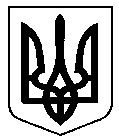 УКРАЇНАНОВОГРОДІВСЬКА МІСЬКА РАДАВИКОНАВЧИЙ КОМІТЕТР І Ш Е Н Н Явід   15 лютого 2021 року          №  30                                                              м. НовогродівкаПро затвердження складу та положення Громадської ради при виконкомі Новогродівської міської радиЗ метою забезпечення участі громадян в управлінні державними справами, здійснення громадського контролю за діяльністю органів виконавчої влади, налагодження ефективної взаємодії зазначених органів із громадськістю, врахування громадської думки під час формування та реалізації державної політики, на підставі протоколу установчих зборів по формуванню нового складу Громадської ради при виконкомі Новогродівської міської ради від 01.02.2021, на виконання постанови Кабінету Міністрів України від 03.11.2010 №996 «Про забезпечення участі громадськості у формуванні та реалізації державної політики»(зі змінами), керуючись статтею 40 Закону України «Про місцеве самоврядування в Україні», виконком міської ради ВИРІШИВ:1.	Затвердити склад Громадської ради при виконкомі Новогродівської міської ради (додається). 2.	Затвердити Положення про Громадську раду при виконкомі Новогродівської міської ради (додається).3.	Визнати таким, що втратило чинність рішення виконавчого комітету Новогродівської міської ради від 19.12.2018 №249 «Про затвердження складу та положення про громадську раду при виконкомі Новогродівської міської ради.4.	Відділу з організаційних і представницьких питань (Гусак) оприлюднити дане рішення на офіційному веб-сайті Новогродівської міської ради до 17.02.2021 та  забезпечити розміщення інформації про роботу Громадської ради при виконкомі Новогродівської міської ради в рубриці «Громадська рада».5.	Координацію роботи по виконанню даного рішення покласти на відділ з організаційних і представницьких питань (Гусак), контроль – на секретаря міської ради Бєгалі Л.В.Новогродівськийміський голова                                                                   Олександр ШЕВЧЕНКО                                                                                                  ЗАТВЕРДЖЕНО                                                                                                  рішення виконкому міської ради                                                                                                  15 лютого 2021 року  №   30СКЛАДГромадської ради при виконкомі Новогродівської міської радиКеруючий справами виконкому                                                                  Наталія КИРИЧЕНКО                                                           ЗАТВЕРДЖЕНО                                                                рішення виконкому                                                                                15 лютого 2021 року №   30ПОЛОЖЕННЯпро громадську раду при виконкомі Новогродівської міської ради.1.	Громадська рада при виконкомі Новогродівської міської ради (далі - громадська рада) є тимчасовим консультативно-дорадчим органом, утвореним для сприяння участі громадськості у формуванні та реалізації державної, регіональної та місцевої політики.  Громадська рада здійснює свою діяльність на громадських засадах.2.	У своїй діяльності громадська рада керується Конституцією та законами України, указами Президента України і постановами Верховної Ради України, прийнятими відповідно до Конституції та законів України, актами Кабінету Міністрів України, а також Положенням про громадську раду, розробленим на основі  Типового положення. Положення про громадську раду та зміни до нього розробляються виконкомом Новогродівської міської ради, при якому її утворено , разом з громадською радою і затверджуються виконкомом Новогродівської міської ради. У Положенні про громадську раду додатково можуть визначатися особливості організації роботи громадської ради, зокрема організаційні форми її роботи, участі членів громадської ради та залучених осіб у виконанні завдань громадської ради, організації її засідань тощо. Положення про 	громадську раду 	оприлюднюється 	на офіційному веб-сайті виконкому Новогродівської міської ради протягом трьох робочих днів з дати його затвердження. Організація діяльності громадської ради при виконкомі Новогродівської міської ради визначається Регламентом громадської ради, приймається на одному з перших засідань громадської ради.Проєкт Регламенту громадської ради при виконкомі Новогродівської міської ради розробляється робочою групою, створеною громадською радою, з  урахуванням відповідних пропозицій виконкому та інститутів громадянського суспільства.Зміни до Регламенту громадської ради при виконкомі Новогродівської міської ради вносяться за рішенням членів громадської ради при виконкомі Новогродівської міської ради та ухвалюється простою більшістю голосів від її складу. 3.	Основними завданнями громадської ради є: -	сприяння реалізації громадянами конституційного права на участь в управлінні державними справами; -	сприяння врахуванню виконкомом Новогродівської міської ради громадської думки під час формування та реалізації державної, регіональної та місцевої політики; -	сприяння залученню представників зацінтересованих сторін до проведення консультацій з громадськістю та моніторингу результатів формування та реалізації державної, регіональної та місцевої політики; -	проведення відповідно до законодавства громадського моніторингу за діяльністю виконкому Новогродівської міської ради ; -	здійснення підготовки експертних пропозицій, висновків, аналітичних матеріалів з питань формування та реалізації державної, регіональної та місцевої політики. 4.	Громадська рада відповідно до покладених на неї завдань: 1)	готує та подає виконкому Новогродівської міської ради пропозиції до орієнтовного плану проведення консультацій з громадськістю; 2)	готує та подає виконкому Новогродівської міської ради пропозиції щодо організації консультацій з громадськістю, у тому числі щодо залучення представників заінтересованих сторін; 3)	готує та подає виконкому Новогродівської міської ради  обов’язкові для розгляду пропозиції, висновки, аналітичні матеріали щодо вирішення питань у відповідній сфері, підготовки проєктів нормативно-правових актів, удосконалення роботи виконкому Новогродівської міської ради ; 4)	проводить громадський моніторинг за врахуванням  виконкомом Новогродівської міської ради пропозицій та зауважень громадськості, забезпеченням ним прозорості та відкритості своєї діяльності, а також дотриманням нормативно-правових актів, спрямованих на запобігання та протидію корупції;  5)	інформує громадськість про свою діяльність, прийняті рішення та стан їх виконання, подає в обов’язковому порядку відповідні відомості виконкому Новогродівської міської ради для оприлюднення на його офіційному веб-сайті та будь-яким іншим способом; 6)	збирає, узагальнює та подає виконкому Новогродівської міської ради пропозиції громадськості щодо вирішення питань, які мають важливе суспільне значення; 7)	готує та оприлюднює щорічний звіт про свою діяльність. Пропозиції громадської ради розглядаються виконкомом Новогродівської міської ради в установленому порядку. Розгляд пропозицій щодо проєктів нормативно-правових актів відображається у звіті за результатами проведення консультацій з громадськістю. 5. Громадська рада має право: 1)	утворювати постійні та тимчасові робочі органи (правління, секретаріат, комітети, комісії, експертні групи тощо); 2)	залучати до своєї роботи працівників  місцевих органів виконавчої влади, органів місцевого самоврядування, представників підприємств, установ та організацій незалежно від форми власності (за згодою їх керівників), а також окремих фахівців (за згодою); 3)	організовувати і проводити семінари, конференції, засідання за круглим столом та інші публічні заходи; 4)	отримувати в установленому порядку від виконкому Новогродівської міської ради, органів місцевого самоврядування інформацію, необхідну для забезпечення діяльності ради; 5)	отримувати від виконкому Новогродівської міської ради проєкти нормативно-правових актів з питань, що потребують проведення консультацій з громадськістю; 6)	проводити відповідно до законодавства громадську експертизу діяльності виконкому Новогродівської міської ради та громадську антикорупційну експертизу нормативно-правових актів, проектів нормативно-правових актів, розроблених виконкомом Новогродівської міської ради. Члени громадської ради мають право доступу в установленому порядку до приміщень, в яких розміщений орган виконавчої влади. 6. До складу громадської ради можуть бути обрані представники громадських об’єднань, релігійних, благодійних організацій, творчих спілок, професійних спілок та їх об’єднань, асоціацій, організацій роботодавців та їх об’єднань, засобів масової інформації (далі - інститути громадянського суспільства), які зареєстровані в установленому порядку. До складу громадської ради при виконкомі Новогродівської міської ради можуть бути обрані представники інститутів громадянського суспільства, які не менше шести місяців до дати оприлюднення виконкомом Новогродівської міської ради повідомлення про формування складу громадської ради провадять свою діяльність, реалізують свої проєкти у сфері, пов’язаній з діяльністю виконкому Новогродівської міської ради, що підтверджується інформацією про результати діяльності інституту громадянського суспільства, та в статуті (положенні) яких визначені відповідні цілі і завдання діяльності. Під провадженням інститутом громадянського суспільства діяльності у сфері, що пов’язана з діяльністю виконкому Новогродівської міської ради, розуміється проведення інститутом громадянського суспільства заходів, досліджень, надання послуг, реалізація проєктів тощо з питань, пов’язаних з визначеною законодавством сферою діяльності виконкому Новогродівської міської ради.  До складу громадської ради при виконкомі Новогродівської міської ради можуть бути обрані представники інститутів громадянського суспільства, які не менше шести місяців до дати оприлюднення виконкомом Новогродівської міської ради повідомлення про формування складу громадської ради проводять заходи, дослідження, надають послуги, реалізують проєкти тощо на території Новогродівської територіальної громади. До складу громадської ради можуть бути обрані представники інститутів громадянського суспільства, які є фахівцями у відповідних сферах, що підтверджується наявністю відповідної освіти, наукового ступеня, публікацій, досліджень, а також інформацією про участь у реалізації проєктів не менш як за 12 місяців до дати оприлюднення виконкомом Новогродівської міської ради  повідомлення про формування складу громадської ради. Інститут громадянського суспільства незалежно від своєї організаційної структури та наявності місцевих осередків (відокремлених підрозділів, філій, представництв, місцевих організацій тощо) для участі в установчих зборах або рейтинговому електронному голосуванні делегує одного представника, який одночасно є кандидатом на обрання до складу громадської ради. Пов’язані інститути громадянського суспільства (два і більше інститути громадянського суспільства мають одного і того ж керівника чи спільних членів керівних органів тощо) не можуть делегувати своїх представників до складу однієї громадської ради. До складу громадської ради не можуть бути обрані представники інститутів громадянського суспільства, які є народними депутатами України, депутатами  Покровської районної та Новогродівської міської  рад, посадовими особами органів державної влади та органів місцевого самоврядування. 7.	Склад громадської ради може формуватися шляхом рейтингового голосування на установчих зборах або рейтингового електронного голосування. Рішення про спосіб формування складу громадської ради приймається виконкомом Новогродівської міської ради. Кількісний склад громадської ради визначається утвореною  виконкомом Новогродівської міської ради відповідно до пункту 8 цього Положення ініціативною групою та не може становити більше ніж 35 осіб. Якщо кількість кандидатів до складу громадської ради дорівнює або менше її кількісного складу, визначеного ініціативною групою, рейтингове голосування на установчих зборах або рейтингове електронне голосування не проводиться. У такому разі всі кандидати, документи яких відповідають установленим вимогам, вважаються обраними до складу громадської ради. Строк повноважень складу громадської ради становить два роки з дня затвердження виконкомом Новогродівської міської ради її складу. Членство в громадській раді є індивідуальним. 8.	Для формування складу громадської ради виконком Новогродівської міської ради не пізніше ніж за 60 календарних днів до визначеної дати проведення установчих зборів або рейтингового електронного голосування утворює ініціативну групу. Якщо при виконкомі Новогродівської міської ради  вже утворена До складу і її повноваження не були припинені достроково, ініціативна група утворюється виконкомом Новогродівської міської ради не пізніше ніж за 60 календарних днів до закінчення її повноважень. Персональний склад ініціативної групи визначається виконкомом Новогродівської міської ради з урахуванням пропозицій представників інститутів громадянського суспільства. Кількісний склад ініціативної групи не може становити більше ніж вісім осіб і формується на паритетних засадах з представників виконкому Новогродівської міської ради  та представників інститутів громадянського суспільства. Інформацію про персональний склад ініціативної групи  виконком Новогродівської міської ради оприлюднює на своєму офіційному веб-сайті протягом п’яти робочих днів з дня її утворення. Ініціативна група розпочинає свою роботу не пізніше ніж через три робочих дні з дня затвердження виконкомом Новогродівської міської ради її персонального складу. Формою роботи ініціативної групи є засідання. Засідання ініціативної групи є правоможним за умови присутності на ньому більше ніж половини членів ініціативної групи. Голова та секретар ініціативної групи обираються на першому засіданні з числа її членів відкритим голосуванням. Засідання ініціативної групи веде голова, а у разі його відсутності - секретар ініціативної групи. Рішення ініціативної групи приймаються шляхом відкритого голосування більшістю голосів від числа присутніх на засіданні членів ініціативної групи. У разі рівного розподілу голосів під час голосування вирішальним для прийняття рішення є голос голови ініціативної групи. Засідання ініціативної групи проводяться відкрито. Повноваження ініціативної групи припиняються з дня затвердження виконкомом Новогродівської міської ради складу громадської ради. 9.	Виконком Новогродівської міської ради не пізніше ніж за 45 календарних днів до проведення установчих зборів або рейтингового електронного голосування в обов’язковому порядку оприлюднює на своєму офіційному веб-сайті та будь-яким іншим способом повідомлення про спосіб формування складу громадської ради та її кількісний склад. У повідомленні зазначаються: -	орієнтовна дата, час, місце, порядок проведення установчих зборів або орієнтовні строки проведення рейтингового електронного голосування; -	вимоги до інститутів громадянського суспільства та кандидатів, яких вони делегують до складу громадської ради; -	перелік документів, які необхідно подати кандидатам разом із заявою для участі в установчих зборах або рейтинговому електронному голосуванні; -	строк подання документів; -	відомості про склад ініціативної групи; -	прізвище, ім’я, електронна адреса, номер телефону відповідальної особи. 10.	Для участі в установчих зборах або рейтинговому електронному голосуванні до ініціативної групи подається заява, складена у довільній формі, підписана уповноваженою особою керівного органу інституту громадянського суспільства. До заяви додаються: 1)	прийняте у порядку, встановленому установчими документами інституту громадянського суспільства, рішення про делегування для участі в установчих зборах або рейтинговому електронному голосуванні представника, який одночасно є кандидатом на обрання до складу громадської ради; 2)	заява делегованого представника інституту громадянського суспільства з наданням згоди на обробку персональних даних відповідно до Закону України “Про захист персональних даних”, підписана ним особисто; 3)	біографічна довідка делегованого представника інституту громадянського суспільства із зазначенням його прізвища, імені, по батькові, числа, місяця, року і місця народження, громадянства, посади, місця роботи, посади в інституті громадянського суспільства, відомостей про освіту, наявність наукового ступеня, трудову та/або громадську діяльність, контактної інформації (поштової адреси, номера телефону, адреси електронної пошти (за наявності); 4)	відомості про результати діяльності інституту громадянського суспільства (проведені заходи, дослідження, надані послуги, реалізовані проєкти, виконані програми, друковані видання, подання виконкому Новогродівської міської ради письмових обґрунтованих пропозицій і зауважень з питань формування та реалізації державної, регіональної політики у відповідній сфері та інформування про них громадськості, річний фінансовий звіт (за наявності) тощо) протягом шести місяців до дати оприлюднення виконкомом Новогродівської міської ради повідомлення про формування складу громадської ради; 5)	відомості про місцезнаходження та адресу електронної пошти інституту громадянського суспільства, номер контактного телефону; 6)	мотиваційний лист делегованого представника інституту громадянського суспільства, в якому наводяться мотиви бути обраним до складу громадської ради та бачення щодо роботи у такій раді; 7)	фото делегованого представника інституту громадянського суспільства, а також посилання на офіційний веб-сайт інституту громадянського суспільства, сторінки у соціальних мережах (за наявності). Заяви інституту громадянського суспільства та делегованого ним представника подаються у паперовому або електронному вигляді. Інші документи надсилаються в електронному вигляді. Делегований представник інституту громадянського суспільства може подати до ініціативної групи копії документів, що підтверджують освітній та професійний рівень, досвід роботи (за наявності). Приймання заяв для участі в установчих зборах або рейтинговому електронному голосуванні завершується за 30 календарних днів до дати їх проведення. Якщо останній день приймання заяв припадає на вихідний, святковий або інший неробочий день, останнім днем подання документів вважається перший за ним робочий день. Відповідальність за достовірність поданих документів (відомостей) несуть інститут громадянського суспільства, який делегує свого представника для участі в установчих зборах або рейтинговому електронному голосуванні, а також делегований представник інституту громадянського суспільства. У разі виявлення невідповідності документів (відомостей), поданих інститутом громадянського суспільства, встановленим цим Положенням вимогам, ініціативна група не пізніше ніж за 15 календарних днів до проведення установчих зборів або рейтингового електронного голосування інформує в електронній формі про таку невідповідність інститут громадянського суспільства з пропозицією щодо усунення виявлених недоліків протягом п’яти календарних днів. Інформація про інститут громадянського суспільства перевіряється ініціативною групою: -	в Єдиному державному реєстрі юридичних осіб, фізичних осіб-підприємців та громадських формувань; -	в інших відкритих джерелах. За результатами перевірки документів, поданих інститутами громадянського суспільства, на відповідність установленим цим  Положенням вимогам ініціативна група складає список кандидатів до складу громадської ради, які можуть брати участь в установчих зборах або рейтинговому електронному голосуванні, та список представників інститутів громадянського суспільства, яким відмовлено в участі в установчих зборах або рейтинговому електронному голосуванні, із зазначенням підстави для відмови. Рішення ініціативної групи може бути оскаржене до виконкому Новогродівської міської ради, а також у судовому порядку. Заяви та документи, що до них додаються, зберігаються у виконкомі Новогродівської міської ради  протягом двох років з дати затвердження складу громадської ради. 11. 	Не пізніше ніж за п’ять робочих днів до дати проведення установчих зборів або рейтингового електронного голосування виконком Новогродівської міської ради  на своєму офіційному веб-сайті оприлюднює:  -	список кандидатів до складу громадської ради; біографічні довідки, фото та мотиваційні листи кандидатів до складу громадської ради; -	відомості за останні шість місяців до дати оприлюднення виконкомом Новогродівської міської ради повідомлення про формування складу громадської ради щодо результатів діяльності інститутів громадянського суспільства, представники яких є кандидатами до складу громадської ради, а також посилання на офіційні веб-сайти інститутів громадянського суспільства, сторінки у соціальних мережах (у разі наявності); -	список представників інститутів громадянського суспільства, яким відмовлено в участі в установчих зборах або рейтинговому електронному голосуванні із зазначенням підстав для відмови; - уточнену інформацію про дату, час, місце проведення установчих зборів, строки проведення рейтингового електронного голосування. 12.	Підставами для відмови представнику інституту громадянського суспільства в участі в установчих зборах або рейтинговому електронному голосуванні є: -	невідповідність документів (відомостей), поданих інститутом громадянського суспільства, вимогам пункту 10 цього Положення; -	неусунення інститутом громадянського суспільства невідповідності поданих документів (відомостей) встановленим цим Положенням вимогам у визначений ініціативною групою строк відповідно до  пункту 10 цього Положення; -	невідповідність інституту громадянського суспільства або делегованого ним представника вимогам, установленим пунктом 6 цього Положення; -	недостовірність інформації, що міститься в документах (відомостях), поданих для участі в установчих зборах або рейтинговому електронному голосуванні; -	відмова інституту громадянського суспільства або делегованого ним представника від участі в установчих зборах або рейтинговому електронному голосуванні шляхом надсилання виконкому Новогродівської міської ради офіційного листа; -	перебування інституту громадянського суспільства, який делегував свого представника, у процесі припинення. 13.	Формування громадської ради на установчих зборах здійснюється шляхом рейтингового голосування за внесених інститутами громадянського суспільства кандидатів до складу громадської ради, які особисто присутні на установчих зборах. Учасниками установчих зборів є кандидати до складу громадської ради, які допускаються до зборів після пред’явлення ними документа, що посвідчує особу. Під час проведення установчих зборів, які відкриває уповноважений представник ініціативної групи, відкритим голосуванням з числа кандидатів до складу громадської ради обираються члени лічильної комісії, голова зборів, секретар, заслуховується інформація уповноваженого представника ініціативної групи щодо підготовки установчих зборів, а також обирається склад громадської ради. Рейтингове голосування здійснюється шляхом письмового заповнення учасником установчих зборів бюлетенів для голосування, виготовлення яких забезпечується виконкомом Новогродівської міської ради. У бюлетені зазначаються в алфавітному порядку прізвища, імена, по батькові всіх кандидатів до складу громадської ради, допущених до участі в установчих зборах, а також найменування інституту громадянського суспільства, який вони представляють. Бюлетень заповнюється шляхом обов’язкового проставлення учасником установчих зборів позначок біля прізвищ, імен, по батькові обраних кандидатів до складу громадської ради у кількості, що відповідає визначеному кількісному складу громадської ради. Бюлетень, заповнений з порушенням зазначених вимог, вважається недійсним. Участь у голосуванні за довіреністю не допускається. Підрахунок голосів здійснюється лічильною комісією відкрито у присутності учасників установчих зборів. Рішення установчих зборів оформляється протоколом, який складається протягом трьох робочих днів з дати їх проведення, підписується головою та секретарем установчих зборів і подається виконкому Новогродівської міської ради. Виконком Новогродівської міської ради оприлюднює протокол установчих зборів на своєму офіційному веб-сайті протягом трьох робочих днів з дати його надходження. 14. 	Рейтингове електронне голосування відбувається у визначений виконкомом Новогродівської міської ради строк з використанням інформаційно-комунікативних технологій, у тому числі через офіційний веб-сайт виконкому Новогродівської міської ради, у порядку, визначеному виконкомом Новогродівської міської ради. Під час проведення рейтингового електронного голосування повинні бути забезпечені: -	відкритий код системи голосування; -	безоплатність доступу та використання обраної виконкомом Новогродівської міської ради інформаційно-комунікативної технології для голосування; -	електронна реєстрація осіб для участі в голосуванні; -	неможливість автоматичного введення інформації, в тому числі щодо голосування, без участі особи; -	фіксація дати і часу голосування, можливість ознайомлення з ходом голосування та зарахуванням голосів (без розголошення персональних даних осіб, які проголосували); -	відкритий протокол у форматі, що дає змогу автоматизовано його обробляти електронними засобами (машинозчитування) з метою повторного використання (електронний документ, який може бути завантажений, або інтерфейс прикладного програмування) для надання можливості перевірки та альтернативного підрахунку голосів. Рейтингове електронне голосування щодо формування складу громадської ради при виконкомі Новогродівської міської ради  здійснюється громадянами, що проживають на території Новогродівської територіальної громади. Кожен громадянин, який бере участь в рейтинговому електронному голосуванні, може проголосувати лише один раз та за ту кількість кандидатів до складу громадської ради, що визначена ініціативною групою як кількісний склад громадської ради. Рейтингове електронне голосування за кандидатів до складу громадської ради здійснюється протягом строку, визначеного виконкомом Новогродівської міської ради, але не менше трьох діб без перерви. Підрахунок голосів під час рейтингового електронного голосування та формування рейтингу представників інститутів громадянського суспільства здійснюється в автоматичному режимі. Обраними до складу громадської ради за результатами рейтингового електронного голосування вважаються ті кандидати, які набрали найбільшу кількість голосів. Інформація про кількість голосів, поданих за кожного кандидата під час рейтингового електронного голосування, оприлюднюється виконкомом Новогродівської міської ради  на своєму офіційному веб-сайті. 15.	Якщо за підсумками рейтингового голосування на установчих зборах або рейтингового електронного голосування кількість кандидатів до складу громадської ради перевищує визначений ініціативною групою кількісний склад громадської ради, серед кандидатів, які набрали однакову найменшу кількість голосів, у той самий спосіб проводиться повторне рейтингове голосування. 16.	Виконком Новогродівської міської ради  на підставі протоколу установчих зборів або результатів рейтингового електронного голосування затверджує склад громадської ради у строк, що не перевищує 30 календарних днів з дати проведення установчих зборів, рейтингового електронного голосування (за умови відсутності спорів щодо формування складу громадської ради). Виконком Новогродівської міської ради оприлюднює склад громадської ради на своєму офіційному веб-сайті протягом трьох робочих днів з дати затвердження. 17.	Членство в громадській раді припиняється на підставі рішення громадської ради у разі: -	систематичної відсутності члена громадської ради на її засіданнях без поважних причин (більше ніж два рази підряд); -	неможливості члена громадської ради брати участь у роботі громадської ради за станом здоров’я. Пропозицію щодо припинення членства у громадській раді вносить голова громадської ради. Членство в громадській раді припиняється без прийняття рішення громадської ради у разі: -	подання членом громадської ради відповідної заяви - з дня надходження відповідної заяви; -	надходження від інституту громадянського суспільства за підписом керівника, якщо інше не передбачено його установчими документами, повідомлення про відкликання свого представника та припинення його членства в громадській раді - з дня надходження відповідного повідомлення; -	обрання члена громадської ради народним депутатом України, депутатом  Покровської районної або Новогродівської міської ради, або призначення на посаду в органі державної влади, органі місцевого самоврядування - з дня набуття ним повноважень на виборній посаді або з дня призначення на відповідну посаду; -	державної реєстрації рішення про припинення інституту громадянського суспільства, представника якого обрано до складу громадської ради, - з дня внесення до Єдиного державного реєстру юридичних осіб, фізичних осіб-підприємців та громадських формувань відповідного запису; -	набрання законної сили обвинувальним вироком щодо члена громадської ради, а також у разі визнання його у судовому порядку недієздатним або обмежено дієздатним - з дня набрання законної сили рішенням суду; -	смерті члена громадської ради - з дня смерті, засвідченої свідоцтвом про смерть. За підстав, визначених  у цьому пункті , членство в громадській раді припиняється у разі отримання виконкомом Новогродівської міської ради відповідної інформації. У разі припинення будь-якою особою членства у громадській раді її місце займає наступний за черговістю кандидат до складу громадської ради, який набрав найбільшу кількість голосів за результатами проведення рейтингового голосування на установчих зборах або рейтингового електронного голосування. Відповідне рішення приймається на найближчому засіданні громадської ради. У разі, коли наступними за рейтингом є двоє або більше кандидатів з однаковою кількістю балів, введення до складу громадської ради здійснюється шляхом голосування членів громадської ради за кожного із кандидатів. У такому разі до складу громадської ради вважається обраним той кандидат, який набрав більшу кількість голосів порівняно з іншим кандидатом. Зміни у складі громадської ради затверджуються у строк, що не перевищує семи робочих днів з дня отримання протоколу засідання громадської ради, рішенням виконкому Новогродівської міської ради на підставі протоколу засідання громадської ради, а також у разі настання обставин, визначених цим  пунктом. Виконком Новогродівської міської ради оприлюднює відомості про такі зміни на своєму офіційному веб-сайті протягом трьох робочих днів з дати їх затвердження. Якщо не менш як за один рік до закінчення повноважень громадської ради черговість для набуття в ній членства вичерпана та чисельність членів громадської ради становить менше половини від її загального складу, виконком Новогродівської міської ради вживає заходів для приведення кількісного складу громадської ради у відповідність із кількісним складом, визначеним ініціативною групою, в порядку, встановленому цим Положенням. 18.	Дострокове припинення діяльності громадської ради здійснюється у разі: -	коли засідання громадської ради не проводилися протягом шести місяців з поважних причин; -	відсутності затвердженого річного плану роботи громадської ради; -	відсутності звіту громадської ради щодо виконання річного плану роботи, передбаченого пунктом 24 цього Положення; -	прийняття відповідного рішення на її засіданні; -	реорганізації або ліквідації виконкому Новогродівської міської ради. Рішення про припинення діяльності громадської ради оформляється відповідним актом виконкому Новогродівської міської ради. У разі припинення діяльності громадської ради з підстав, передбачених абзацами другим - п’ятим цього пункту, виконком Новогродівської міської ради  утворює протягом 15 календарних днів відповідно до вимог пункту 8 цього Положення ініціативну групу з підготовки установчих зборів або рейтингового електронного голосування з метою формування нового складу громадської ради. 19.	Громадську раду очолює голова, який обирається з числа членів ради на її першому засіданні шляхом рейтингового голосування. Голова громадської ради має заступника, який обирається з числа членів ради шляхом рейтингового голосування на засіданні громадської ради. Повноваження голови громадської ради припиняються за рішенням громадської ради у разі подання ним відповідної заяви, припинення його членства у раді, висловлення йому недовіри громадською радою, а також у випадках, передбачених Положенням про громадську раду. У разі припинення повноважень голови громадської ради його обов’язки до обрання нового голови виконує заступник голови громадської ради. 20.	Голова громадської ради: -	організовує діяльність громадської ради; -	організовує підготовку і проведення її засідань, головує під час їх проведення; -	підписує документи від імені громадської ради; -	представляє громадську раду у відносинах з Кабінетом Міністрів України, центральними і місцевими органами виконавчої влади, об’єднаннями громадян, органами місцевого самоврядування, засобами масової інформації; -	може брати участь у засіданнях колегії виконкому Новогродівської міської ради з правом дорадчого голосу. 21.	За заявою громадської ради голова  виконкому Новогродівської міської ради може покласти функції секретаря громадської ради на представника виконкому Новогродівської міської ради. 22.	Основною формою роботи громадської ради є засідання, що проводяться у разі потреби, але не рідше ніж один раз на квартал. Позачергові засідання громадської ради можуть скликатися за ініціативою голови громадської ради, голови виконкому Новогродівської міської ради або однієї третини загального складу її членів. Повідомлення про скликання засідань громадської ради, у тому числі позачергових, доводяться до відома кожного її члена не пізніше двох робочих днів до їх початку, а також оприлюднюються на офіційному веб-сайті виконкому Новогродівської міської ради. Засідання громадської ради є правоможним, якщо на ньому присутні (у тому числі дистанційно) не менш як половина її членів від загального складу. Засідання громадської ради проводяться відкрито. У засіданнях громадської ради може брати участь з правом дорадчого голосу голова виконкому Новогродівської міської ради, його заступник або інший уповноважений представник виконкому Новогродівської міської ради. За запрошенням голови громадської ради у її засіданнях можуть брати участь інші особи. Громадська рада може схвалювати пропозиції та рекомендації з окремих питань шляхом опитування її членів у письмовому або електронному вигляді. Інформація про дистанційну участь у засіданні громадської ради фіксується у протоколі засідання громадської ради. 23.	Рішення громадської ради приймається відкритим голосуванням простою більшістю голосів її членів, що беруть участь у засіданні (у тому числі дистанційно). У разі рівного розподілу голосів вирішальним є голос головуючого на засіданні. Рішення громадської ради мають рекомендаційний характер і є обов’язковими для розгляду виконкомом Новогродівської міської ради. Рішення виконкому Новогродівської міської ради, прийняте за результатами розгляду пропозицій громадської ради, не пізніше ніж у десятиденний строк після його прийняття в обов’язковому порядку доводиться до відома членів громадської ради та громадськості шляхом його оприлюднення на офіційному веб-сайті виконкому Новогродівської міської ради  та/або будь-яким іншим способом. Інформація про прийняте рішення повинна містити відомості про врахування пропозицій громадської ради або причини їх відхилення. 24.	Громадська рада провадить свою діяльність відповідно до річного плану. Річний план новоствореної громадської ради затверджується протягом трьох місяців з дати затвердження складу громадської ради. На засіданні громадської ради, яке проводиться за участю представників виконкому Новогродівської міської ради в I кварталі кожного року, обговорюється звіт про виконання плану роботи громадської ради за минулий рік та схвалюється підготовлений нею план на поточний рік. Річний план роботи громадської ради та звіт про його виконання оприлюднюються на офіційному веб-сайті виконкому Новогродівської міської ради протягом п’яти робочих днів з дня їх надходження від громадської ради.  25.	Положення про громадську раду, склад громадської ради, протоколи засідань, прийняті рішення та інформація про хід їх виконання, а також інші відомості про діяльність громадської ради в обов’язковому порядку розміщуються виконкомом Новогродівської міської ради на офіційному вебсайті в рубриці “Громадська рада”. Відповідальність за достовірність відомостей несуть виконком Новогродівської міської ради та громадська рада. 26.	Забезпечення секретаріату громадської ради приміщенням для роботи ради та проведення її засідань, а також, у разі можливості, засобами зв’язку здійснюється виконкомом Новогродівської міської ради . Відповідальність за збереження наданих виконкомом Новогродівської міської ради в тимчасове користування секретаріату громадської ради приміщень, майна тощо несе голова громадської ради. 27.	Громадська рада має бланк із своїм найменуванням. 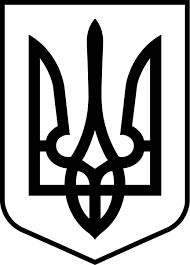 ГРОМАДСЬКА  РАДАпри виконкомі Новогродівської міської радим.Новогродівка           e-mail: dva_nic@ukr.net        тел. 830958681575________________________________________________________________________________№ ________ від_________на № ______від_________ДимитроваВалентина Олександрівна -голова Громадської ради при виконкомі Новогродівської міської ради, голова громадської організації «Відродження» Покровського району Донецької областіКоняєваЛюдмила Володимирівна -заступник голови Громадської ради при виконкомі Новогродівської міської ради, голова об’єднання співвласників багатоквартирного будинку «Прогрес»МоженкоТетяна Геннадіївна -секретар Громадської ради при виконкомі Новогродівської міської ради, член громадської організації «Молодіжна платформа НОВОСХІД»Члени :Члени :Члени :АкулінаОлена Валеріївна -член профспілкового комітету Михайлівського навчально-виховного комплексуАрестоваВалентина Іванівна -член релігійної громади Української Православної церкви Донецької Єпархії Московського Патріархату (Свято- Покровський храм)БезворотнійВіктор Павлович -член громадської організації «Свобода і право»ДеркунськаНадія Василівна -член громадської організації «Станиця Миколаївка Пласту НСОУ-Національної скаутської організації України»КобасаДмитро Федорович-член громадської організації «Свій шлях»КонстантиноваНаталія Василівна -член громадської організації Новогродівська міська організація жінокКурдупаІрина  Вікторівна-член об’єднання співвласників багатоквартирного будинку «Відродження – 2»ЛащівськаСвітлана Володимирівна-голова громадської організації «Молодіжне об’єднання Студленд»ПередерієваЮлія Павлівна-голова громадської організації «Здійсненна мрія»РоманькоМайя Миколаївна-член об’єднання співвласників багатоквартирного будинку «Граніт»СамойловаАлла Володимирівна -голова Галицинівського сільського споживчого товаристваСердюкВалентина Володимирівна -член громадської організації «Солідарна ініціатива»СердюкОлександр Іванович-член об’єднання співвласників багатоквартирного будинку «Парадіз»ХарченкоКостянтин Костянтинович-член громадської організації «Спортивна асоціація Новогродівки «Синергія»  